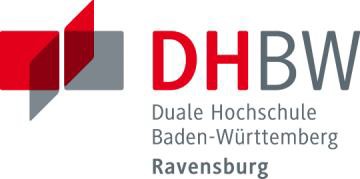 DHBW RavensburgBWL - Handel 				Automobilhandel			Digital Retail ManagementWeinbergstraße 17D-88214 Ravensburg			Digital Commerce Management		VertriebsmanagementFax. +49.751.18999.2709Anmeldung BachelorarbeitStudiengang BWL – HandelName Studierende/r       	 Kurs	 	 Partnerunternehmen		 Das Thema meiner Bachelorarbeit lautet      	Die Bachelorarbeit umfasst 40-60 Seiten und ist zweifach gebunden sowie in elektronischer Form im Sekretariat des Studiengangs einzureichen. Bei Versand auf dem Postweg gilt das Datum des Poststempels.Studierende/r PartnerunternehmenBetreuende/r Dozent/in1Genehmigung Studiengangsleiter/inDatum/Unterschrift(Name) Datum/Unterschrift(Name) Datum/Unterschrift Datum/UnterschriftDie Verwertungsrechte an der Bachelorarbeit liegen bei der DHBW Ravensburg. Veröffentlichungen sind nur mit schriftlicher Genehmigung durch den jeweiligen Studiengangsleiter möglich!1 Entsprechend § 16 Absatz 1 der StuPro DHBW Wirtschaft benennt die Hochschule ein Mitglied des Lehrkörpers, das die Arbeit betreut.